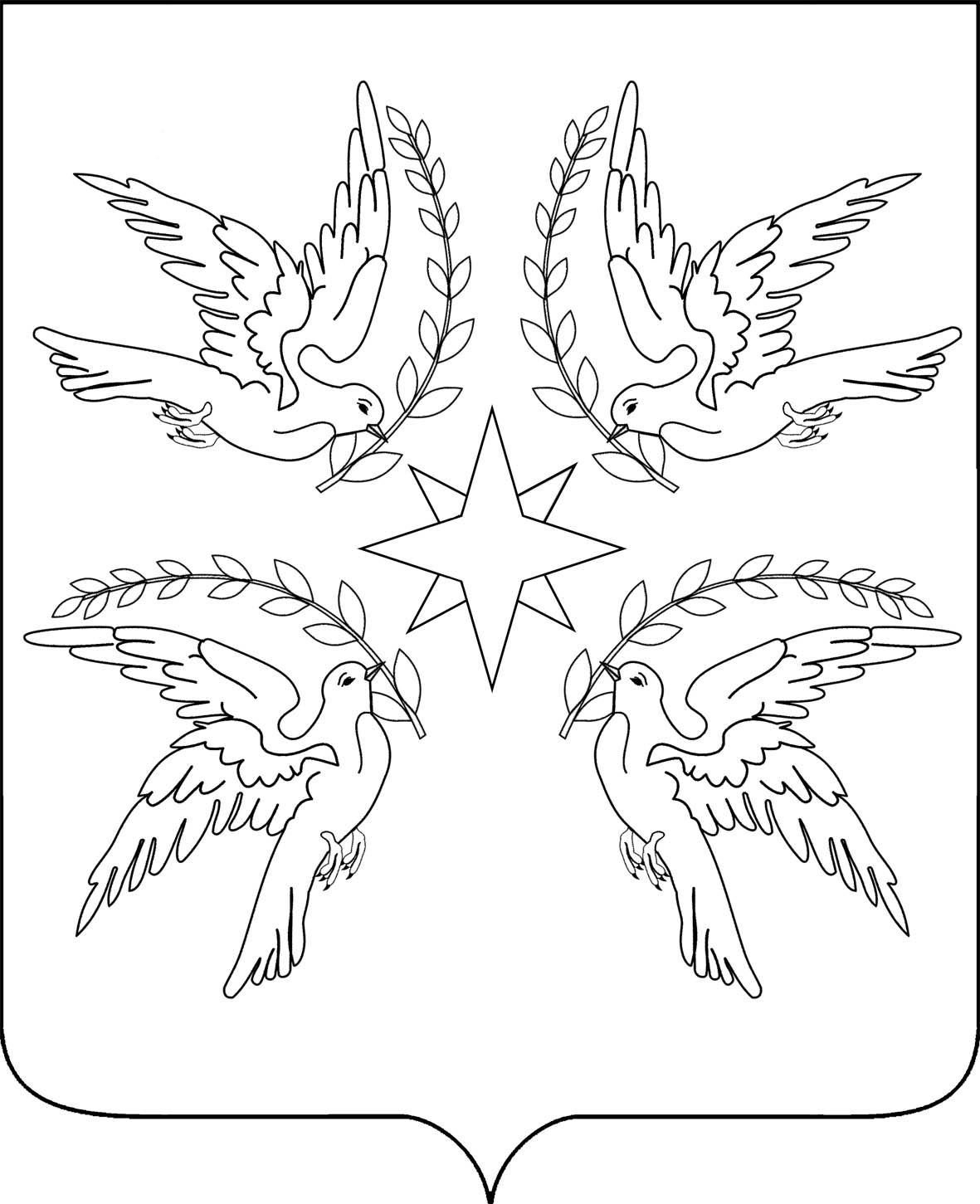 АДМИНИСТРАЦИЯ ДРУЖНЕНСКОГО СЕЛЬСКОГО ПОСЕЛЕНИЯБЕЛОРЕЧЕНСКОГО РАЙОНА                                                  РАСПОРЯЖЕНИЕ  от 21.05.2021                                                                                            № 33-рпоселок ДружныйОб определении уполномоченных органов по осуществлению ведомственного контроля за соблюдением трудового законодательства и иных нормативных правовых актов, содержащих нормы трудового права в подведомственных муниципальных учреждениях (предприятиях) Дружненского сельского поселения Белореченского района  В соответствии со статьей 353.1 Трудового кодекса Российской Федерации и Законом Краснодарского края от 11 декабря 2018 г. № 3905-КЗ «О ведомственном контроле за соблюдением трудового законодательства и иных нормативных правовых актов, содержащих нормы трудового права, в Краснодарском крае», руководствуясь статьей 32 Устава Дружненского сельского поселения: 1. Уполномоченным органом по осуществлению ведомственного контроля за соблюдением трудового законодательства и иных нормативно-правовых актов, содержащих нормы трудового права (далее - ведомственный контроль), является администрация Дружненского сельского поселения Белореченского района (далее – администрация).2. Администрация осуществляет ведомственный контроль в лице:2.1.  Мяснянкина Михаила Анатольевича  -  заместителя главы администрации, ответственного  по охране труда в администрации  в отношении муниципальных учреждений (предприятий), находящихся в ведении администрации Дружненского сельского поселения.2.2. Кнышову Лиду Васильевну – начальника общего отдела  ответственным сотрудником за соблюдением трудового законодательства в отношении муниципальных учреждений (предприятий), находящихся в ведении администрации Дружненского сельского поселения.3. Начальнику общего отдела администрации Кнышовой Л.В. (далее - уполномоченный орган): 3.1. Осуществлять ведомственный контроль в муниципальных учреждениях (предприятиях) (далее - подведомственные организации) в соответствии     с     Методическими     рекомендациями     по     осуществлению ведомственного контроля за соблюдением трудового законодательства и иных   нормативно - правовых актов, содержащих нормы трудового права, в Краснодарском крае от 12 октября 2020 г. (далее - методические рекомендации), утвержденными министерством труда и социального развития Краснодарского края.3.2. Обеспечивать разработку Плана проведения плановых проверок подведомственных организаций ежегодно до 10 декабря.3.3. Обеспечивать размещение утвержденного главой Дружненского сельского поселения Плана проведения плановых проверок подведомственных организаций на официальном Интернет-портале администрации Дружненского сельского поселения ежегодно до 20 декабря.  3.4. Вносить предложения для включения в План проведения плановых проверок подведомственных организаций в отдел кадровой работы администрации муниципального образования Белореченский район (Савицкая А.С.) ежегодно до 30 ноября.3.5. Представлять информацию о проведенных мероприятиях по осуществлению ведомственного контроля в соответствии с методическими рекомендациями в отдел кадровой работы администрации муниципального образования Белореченский район (Савицкая А.С.) ежегодно в срок до 20 января года, следующего за отчетным.4. Общему отделу администрации Дружненского сельского поселения (Кнышова Л.В.) разместить настоящее распоряжение на официальном Интернет-портале администрации Дружненского сельского поселения.5. Контроль за выполнением оставляю за собой.6. Распоряжение вступает в силу со дня его подписания.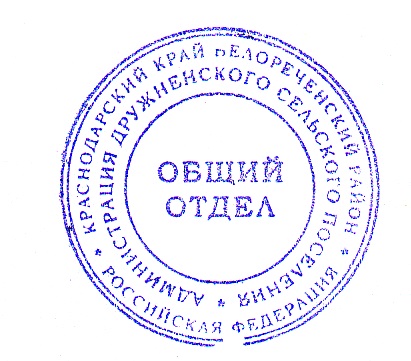 Исполняющий обязанности главыДружненского сельского поселенияБелореченского района                                                                 М.А.Мяснянкин